Publicado en Madrid el 05/12/2019 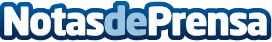 Mindfulness contra el miedo: un estudio demuestra que esta filosofía ayuda a combatir estados de ansiedadLa revista Biological Psychiatry se ha hecho eco de un estudio que vincula nuevamente el Mindfulness con la reducción de estados de miedo y ansiedad. Pero este beneficio es sólo uno de los muchos asociados a esta filosofía, según centros especializados como PsicopartnerDatos de contacto:Psicopartner669 489 678Nota de prensa publicada en: https://www.notasdeprensa.es/mindfulness-contra-el-miedo-un-estudio Categorias: Sociedad Entretenimiento Medicina alternativa Biología http://www.notasdeprensa.es